Ассамблеи государств-членов ВОИСПятьдесят восьмая серия заседанийЖенева, 24 сентября – 2 октября 2018 г.ОБЩАЯ ИНФОРМАЦИЯМеморандум Секретариата1.	Настоящий документ касается сессий 21 Ассамблеи и органа государств-членов ВОИС, а также Союзов, административные функции для которых выполняет ВОИС, которые проведут свои очередные или внеочередные сессии 24 сентября – 2 октября 2018 г., а именно: 	(1)	Генеральной Ассамблеи ВОИС, пятидесятая (27-я внеочередная) сессия;	(2)	Конференции ВОИС, тридцать девятая (16-я внеочередная) сессия;	(3)	Координационного комитета ВОИС, семьдесят пятая (49-я очередная) сессия;	(4)	Ассамблеи Парижского союза, пятьдесят третья (30-я внеочередная) сессия;	(5)	Исполнительного комитета Парижского союза, пятьдесят восьмая (54-я очередная) сессия;	(6)	Ассамблеи Бернского союза, сорок седьмая (24-я внеочередная) сессия;	(7)	Исполнительного комитета Бернского союза, шестьдесят четвертая (49-я очередная) сессия;	(8)	Ассамблеи Мадридского союза, пятьдесят вторая (30-я внеочередная) сессия;	(9)	Ассамблеи Гаагского союза, тридцать восьмая (17-я внеочередная) сессия;	(10)	Ассамблеи Ниццкого союза, тридцать восьмая (15-я  внеочередная) сессия;	(11)	Ассамблеи Лиссабонского союза, тридцать пятая (13-я внеочередная) сессия;	(12)	Ассамблеи Локарнского союза, тридцать восьмая (16-я внеочередная) сессия;	(13)	Ассамблеи Союза МПК [Международная патентная классификация], тридцать девятая (18-я внеочередная) сессия;	(14)	Ассамблеи Союза PCT [Договор о патентной кооперации], пятидесятая 
(29-я внеочередная) сессия;	(15)	Ассамблеи Будапештского союза, тридцать пятая (16-я внеочередная) сессия;	(16)	Ассамблеи Венского союза, тридцать первая (14-я внеочередная) сессия;	(17)	Ассамблеи ДАП [Договор ВОИС по авторскому праву], восемнадцатая 
(10-я внеочередная) сессия;	(18)	Ассамблеи ДИФ [Договор ВОИС по исполнениям и фонограммам], восемнадцатая (10-я внеочередная) сессия;	(19)	Ассамблеи PLT [Договор о патентном праве], семнадцатая (10-я внеочередная) сессия;	(20)	Ассамблеи Сингапурского договора [Сингапурский договор о законах по товарным знакам], одиннадцатая (6-я внеочередная) сессия;	(21)	Ассамблеи Марракешского договора [Марракешский договор об облегчении доступа слепых и лиц с нарушениями зрения или иными ограниченными способностями воспринимать печатную информацию к опубликованным произведениям], третья (3-я очередная) сессия.Члены2.	Ниже перечислены члены каждой из указанных выше Ассамблей и других органов государств-членов (21):	(1)	Генеральная Ассамблея ВОИС:  Афганистан, Албания, Алжир, Андорра, Ангола, Антигуа и Барбуда, Аргентина, Армения, Австралия, Австрия, Азербайджан, Багамские Острова, Бахрейн, Бангладеш, Барбадос, Беларусь, Бельгия, Белиз, Бенин, Бутан, Боливия (Многонациональное Государство), Босния и Герцеговина, Ботсвана, Бразилия, Бруней-Даруссалам, Болгария, Буркина-Фасо, Бурунди, Камбоджа, Камерун, Канада, Кабо-Верде, Центральноафриканская Республика, Чад, Чили, Китай, Колумбия, Коморские Острова, Конго, Острова Кука, Коста-Рика, Кот-д´Ивуар, Хорватия, Куба, Кипр, Чешская Республика, Корейская Народно-Демократическая Республика, Демократическая Республика Конго, Дания, Джибути, Доминика, Доминиканская Республика, Эквадор, Египет, Сальвадор, Экваториальная Гвинея, Эстония, Фиджи, Финляндия, Франция, Габон, Гамбия, Грузия, Германия, Гана, Греция, Гренада, Гватемала, Гвинея, Гвинея-Бисау, Гайана, Гаити, Святой Престол, Гондурас, Венгрия, Исландия, Индия, Индонезия, Иран (Исламская Республика), Ирак, Ирландия, Израиль, Италия, Ямайка, Япония, Иордания, Казахстан, Кения, Кирибати, Кувейт, Кыргызстан, Лаосская Народно-Демократическая Республика, Латвия, Ливан, Лесото, Либерия, Ливия, Лихтенштейн, Литва, Люксембург, Мадагаскар, Малави, Малайзия, Мали, Мальта, Мавритания, Маврикий, Мексика, Монако, Монголия, Черногория, Марокко, Мозамбик, Намибия, Непал, Нидерланды, Новая Зеландия, Никарагуа, Нигер, Нигерия, Ниуэ, Норвегия, Оман, Пакистан, Панама, Папуа-Новая Гвинея, Парагвай, Перу, Филиппины, Польша, Португалия, Катар, Республика Корея, Республика Молдова, Румыния, Российская Федерация, Руанда, Сент-Китс и Невис, Сент-Люсия, Сент-Винсент и Гренадины, Самоа, Сан-Марино, Сан-Томе и Принсипи, Саудовская Аравия, Сенегал, Сербия, Сейшельские Острова, Сьерра-Леоне, Сингапур, Словакия, Словения, Южная Африка, Испания, Шри-Ланка, Судан, Суринам, Свазиленд, Швеция, Швейцария, Сирийская Арабская Республика, Таджикистан, Таиланд, бывшая югославская Республика Македония, Того, Тонга, Тринидад и Тобаго, Тунис, Турция, Туркменистан, Тувалу, Уганда, Украина, Объединенные Арабские Эмираты, Соединенное Королевство, Объединенная Республика Танзания, Соединенные Штаты Америки, Уругвай, Узбекистан, Вануату, Венесуэла (Боливарианская Республика), Вьетнам, Йемен, Замбия, Зимбабве (184).	(2)	Конференция ВОИС:  Помимо государств – членов Генеральной Ассамблеи ВОИС, перечисленных выше:  Эритрея, Эфиопия, Мальдивские Острова, Маршалловы Острова, Мьянма, Сомали, Тимор-Лешти (184 + 7 = 191).	(3)	Координационный комитет ВОИС:  Алжир, Ангола, Аргентина, Армения, Австралия, Австрия, Бангладеш, Бельгия, Бразилия, Буркина-Фасо, Камерун, Канада, Чад, Чили, Китай, Колумбия, Конго, Коста-Рика, Кот- д'Ивуар, Куба, Корейская Народно-Демократическая Республика, Дания, Джибути, Доминиканская Республика, Эквадор, Египет, Сальвадор, Эритрея (ad hoc), Эфиопия (ad hoc), Финляндия, Франция, Габон, Германия, Грузия, Гватемала, Венгрия, Исландия, Индия, Индонезия, Иран (Исламская Республика),  Ирак, Ирландия, Италия, Япония, Казахстан, Кувейт, Кыргызстан, Литва, Люксембург, Малайзия, Мексика, Марокко, Мозамбик, Нидерланды, Новая Зеландия, Нигерия, Норвегия, Южная Африка, Оман, Панама, Парагвай, Польша, Португалия, Республика Корея, Республика Молдова, Румыния, Российская Федерация, Сенегал, Сингапур, Испания, Шри-Ланка, Швеция, Швейцария (ex officio), Таиланд, Того, Турция, Уганда, Объединенные Арабские Эмираты, Соединенное Королевство, Соединенные Штаты Америки, Уругвай, Венесуэла (Боливарианская Республика), Вьетнам (83).	(4)	Ассамблея Парижского союза:  Афганистан, Албания, Алжир, Андорра, Ангола, Антигуа и Барбуда, Аргентина, Армения, Австралия, Австрия, Азербайджан, Багамские Острова, Бахрейн, Бангладеш, Барбадос, Беларусь, Бельгия, Белиз, Бенин, Бутан, Боливия (Многонациональное Государство), Босния и Герцеговина, Ботсвана, Бразилия, Бруней-Даруссалам, Болгария, Буркина-Фасо, Бурунди, Камбоджа, Камерун, Канада, Центральноафриканская Республика, Чад, Чили, Китай, Колумбия, Коморские Острова, Конго, Коста-Рика, Кот-д´Ивуар, Хорватия, Куба, Кипр, Чешская Республика, Корейская Народно-Демократическая Республика, Демократическая Республика Конго, Дания, Джибути, Доминика, Эквадор, Египет, Сальвадор, Экваториальная Гвинея, Эстония, Финляндия, Франция, Габон, Гамбия, Грузия, Германия, Гана, Греция, Гренада, Гватемала, Гвинея, Гвинея-Бисау, Гайана, Гаити, Святой Престол, Гондурас, Венгрия, Исландия, Индия, Индонезия, Иран (Исламская Республика), Ирак, Ирландия, Израиль, Италия, Ямайка, Япония, Иордания, Казахстан, Кения, Кувейт, Кыргызстан, Лаосская Народно-Демократическая Республика, Латвия, Ливан, Лесото, Либерия, Ливия, Лихтенштейн, Литва, Люксембург, Мадагаскар, Малави, Малайзия, Мали, Мальта, Мавритания, Маврикий, Мексика, Монако, Монголия, Черногория, Марокко, Мозамбик, Намибия, Непал, Нидерланды, Новая Зеландия, Никарагуа, Нигер, Норвегия, Оман, Пакистан, Панама, Папуа-Новая Гвинея, Парагвай, Перу, Филиппины, Польша, Португалия, Катар, Республика Корея, Республика Молдова, Румыния, Российская Федерация, Руанда, Сент-Китс и Невис, Сент-Люсия, Сент-Винсент и Гренадины, Самоа, Сан-Марино, Сан-Томе и Принсипи, Саудовская Аравия, Сенегал, Сербия, Сейшельские Острова, Сьерра-Леоне, Сингапур, Словакия, Словения, Южная Африка, Испания, Шри-Ланка, Судан, Суринам, Свазиленд, Швеция, Швейцария, Сирийская Арабская Республика, Таджикистан, Таиланд, бывшая югославская Республика Македония, Того, Тонга, Тринидад и Тобаго, Тунис, Турция, Туркменистан, Уганда, Украина, Объединенные Арабские Эмираты, Соединенное Королевство, Объединенная Республика Танзания, Соединенные Штаты Америки, Уругвай, Узбекистан, Венесуэла (Боливарианская Республика), Вьетнам, Йемен, Замбия, Зимбабве (175).	(5)	Исполнительный комитет Парижского союза:	Алжир, Ангола, Армения, Австралия, Австрия, Бельгия, Бразилия, Канада, Чад, Чили, Китай, Коста-Рика, Дания, Джибути, Египет, Сальвадор, Франция, Грузия, Германия, Иран (Исламская Республика), Ирак, Казахстан, Кувейт, Литва, Люксембург, Малайзия, Нидерланды, Новая Зеландия, Норвегия, Польша, Португалия, Сенегал, Испания, Южная Африка, Швейцария (ex officio), Таиланд, Того, Турция, Уганда, Соединенное Королевство, Уругвай, Венесуэла (Боливарианская Республика) (42).	(6)	Ассамблея Бернского союза:  Афганистан (с 2 июня 2018 г.), Албания, Алжир, Андорра, Антигуа и Барбуда, Аргентина, Армения, Австралия, Австрия, Азербайджан, Багамские Острова, Бахрейн, Бангладеш, Барбадос, Беларусь, Бельгия, Белиз, Бенин, Бутан, Боливия (Многонациональное Государство), Босния и Герцеговина, Ботсвана, Бразилия, Бруней-Даруссалам, Болгария, Буркина-Фасо, Бурунди, Кабо-Верде, Камерун, Канада, Центральноафриканская Республика, Чад, Чили, Китай, Колумбия, Коморские Острова, Конго, Острова Кука, Коста-Рика, Кот-д´Ивуар, Хорватия, Куба, Кипр, Чешская Республика, Корейская Народно-Демократическая Республика, Демократическая Республика Конго, Дания, Джибути, Доминика, Доминиканская Республика, Эквадор, Египет, Сальвадор, Экваториальная Гвинея, Эстония, Фиджи, Финляндия, Франция, Габон, Гамбия, Грузия, Германия, Гана, Греция, Гренада, Гватемала, Гвинея, Гвинея-Бисау, Гайана, Гаити, Святой Престол, Гондурас, Венгрия, Исландия, Индия, Индонезия, Ирландия, Израиль, Италия, Ямайка, Япония, Иордания, Казахстан, Кения, Кирибати, Кувейт, Кыргызстан, Лаосская Народно-Демократическая Республика, Латвия, Лесото, Либерия, Ливия, Лихтенштейн, Литва, Люксембург, Малави, Малайзия, Мали, Мальта, Мавритания, Маврикий, Мексика, Микронезия (Федеративные Штаты), Монако, Монголия, Черногория, Марокко, Мозамбик, Намибия, Непал, Нидерланды, Никарагуа, Нигер, Нигерия, Ниуэ, Норвегия, Оман, Пакистан, Панама, Парагвай, Перу, Филиппины, Польша, Португалия, Катар, Республика Корея, Республика Молдова, Румыния, Российская Федерация, Руанда, Сент-Китс и Невис, Сент-Люсия, Сент-Винсент и Гренадины, Самоа, Сан-Томе и Принсипи, Саудовская Аравия, Сенегал, Сербия, Сингапур, Словакия, Словения, Южная Африка, Испания, Шри-Ланка, Судан, Суринам, Свазиленд, Швеция, Швейцария, Сирийская Арабская Республика, Таджикистан, Таиланд, бывшая югославская Республика Македония, Того, Тонга, Тринидад и Тобаго, Тунис, Турция, Туркменистан, Тувалу, Украина, Объединенные Арабские Эмираты, Соединенное Королевство, Объединенная Республика Танзания, Соединенные Штаты Америки, Уругвай, Узбекистан, Вануату, Венесуэла (Боливарианская Республика), Вьетнам, Йемен, Замбия, Зимбабве (173).	(7)	Исполнительный комитет Бернского союза:	Аргентина, Бангладеш, Буркина-Фасо, Камерун, Колумбия, Конго, Кот-д’Ивуар, Куба, Корейская Народно-Демократическая Республика, Доминиканская Республика, Эквадор, Финляндия, Габон, Гватемала, Венгрия, Исландия, Индия, Индонезия, Ирландия, Италия, Япония, Кыргызстан, Мексика, Марокко, Мозамбик, Нигерия, Оман, Панама, Парагвай, Республика Корея, Республика Молдова, Румыния, Российская Федерация, Сингапур, Шри-Ланка, Швеция, Швейцария (ex officio), Объединенные Арабские Эмираты, Соединенные Штаты Америки, Вьетнам (40).	(8)	Ассамблея Мадридского союза:  Африканская организация интеллектуальной собственности (АОИС), Албания, Алжир, Антигуа и Барбуда, Армения, Австралия, Австрия, Азербайджан, Бахрейн, Беларусь, Бельгия, Бутан, Босния и Герцеговина, Ботсвана, Бруней-Даруссалам, Болгария, Камбоджа, Чили, Колумбия, Хорватия, Куба, Кипр, Чешская Республика, Корейская Народно-Демократическая Республика, Дания, Египет, Эстония, Европейский союз, Финляндия, Франция, Гамбия, Грузия, Германия, Гана, Греция, Венгрия, Исландия, Индия, Индонезия, Иран (Исламская Республика), Ирландия, Израиль, Италия, Япония, Казахстан, Кения, Кыргызстан, Лаосская Народно-Демократическая Республика, Латвия, Лесото, Либерия, Лихтенштейн, Литва, Люксембург, Мадагаскар, Мексика, Монако, Монголия, Черногория, Марокко, Мозамбик, Намибия, Нидерланды, Новая Зеландия, Норвегия, Оман, Филиппины, Польша, Португалия, Республика Корея, Республика Молдова, Румыния, Российская Федерация, Руанда, Сан-Марино, Сан-Томе и Принсипи, Сербия, Сьерра-Леоне, Сингапур, Словакия, Словения, Испания, Судан, Свазиленд, Швеция, Швейцария, Сирийская Арабская Республика, Таджикистан, Таиланд, бывшая югославская Республика Македония, Тунис, Турция, Туркменистан, Украина, Соединенное Королевство, Соединенные Штаты Америки, Узбекистан, Вьетнам, Замбия, Зимбабве (100).	(9)	Ассамблея Гаагского союза:  Африканская организация интеллектуальной собственности (АОИС), Албания, Армения, Азербайджан, Бельгия, Белиз, Бенин, Босния и Герцеговина, Ботсвана, Бруней-Даруссалам, Болгария, Камбоджа, Кот-д´Ивуар, Хорватия, Корейская Народно-Демократическая Республика, Дания, Египет, Эстония, Европейский союз, Финляндия, Франция, Габон, Грузия, Германия, Гана, Греция, Венгрия, Исландия, Италия, Япония, Кыргызстан, Латвия, Лихтенштейн, Литва, Люксембург, Мали, Монако, Монголия, Черногория, Марокко, Намибия, Нидерланды, Нигер, Норвегия, Оман, Польша, Республика Корея, Республика Молдова, Румыния, Российская Федерация, Руанда, Сан-Томе и Принсипи, Сенегал, Сербия, Сингапур, Словения, Испания, Суринам, Швейцария, Сирийская Арабская Республика, Таджикистан, бывшая югославская Республика Македония, Тунис, Турция, Туркменистан, Украина, Соединенное Королевство (с 13 июня 2018 г.), Соединенные Штаты Америки (68).	(10)	Ассамблея Ниццкого союза:  Албания, Алжир, Аргентина, Армения, Австралия, Австрия, Азербайджан, Бахрейн, Барбадос, Беларусь, Бельгия, Бенин, Босния и Герцеговина, Болгария, Китай, Хорватия, Куба, Чешская Республика, Корейская Народно-Демократическая Республика, Дания, Доминика, Египет, Эстония, Финляндия, Франция, Грузия, Германия, Греция, Гвинея, Венгрия, Исландия, Ирландия, Израиль, Италия, Ямайка, Япония, Иордания, Казахстан, Кыргызстан, Латвия, Лихтенштейн, Литва, Люксембург, Малави, Малайзия, Мексика, Монако, Монголия, Черногория, Марокко, Мозамбик, Нидерланды, Новая Зеландия, Норвегия, Польша, Португалия, Республика Корея, Республика Молдова, Румыния, Российская Федерация, Сент-Китс и Невис, Сент-Люсия, Сербия, Сингапур, Словакия, Словения, Испания, Суринам, Швеция, Швейцария, Сирийская Арабская Республика, Таджикистан, бывшая югославская Республика Македония, Тринидад и Тобаго, Турция, Туркменистан, Украина, Соединенное Королевство, Объединенная Республика Танзания, Соединенные Штаты Америки, Уругвай, Узбекистан (82).	(11)	Ассамблея Лиссабонского союза:  Алжир, Босния и Герцеговина, Болгария, Буркина-Фасо, Конго, Коста-Рика, Куба, Чешская Республика, Корейская Народно-Демократическая Республика, Франция, Габон, Грузия, Венгрия, Иран (Исламская Республика), Израиль, Италия, Мексика, Черногория, Никарагуа, Перу, Португалия, Республика Молдова, Сербия, Словакия, бывшая югославская Республика Македония, Того, Тунис (27).	(12)	Ассамблея Локарнского союза:  Аргентина, Армения, Австрия, Азербайджан, Беларусь, Бельгия, Босния и Герцеговина, Болгария, Китай, Хорватия, Куба, Чешская Республика, Корейская Народно-Демократическая Республика, Дания, Эстония, Финляндия, Франция, Германия, Греция, Гвинея, Венгрия, Исландия, Ирландия, Италия, Казахстан, Кыргызстан, Латвия, Малави, Мексика, Монголия, Черногория, Нидерланды, Норвегия, Польша, Республика Корея, Республика Молдова, Румыния, Российская Федерация, Сербия, Словакия, Словения, Испания, Швеция, Швейцария, Таджикистан, бывшая югославская Республика Македония, Тринидад и Тобаго, Турция, Туркменистан, Украина, Соединенное Королевство, Уругвай, Узбекистан (54).	(13)	Ассамблея Союза МПК:  Албания, Аргентина, Армения, Австралия, Австрия, Азербайджан, Беларусь, Бельгия, Босния и Герцеговина, Бразилия, Болгария, Канада, Китай, Хорватия, Куба, Чешская Республика, Корейская Народно-Демократическая Республика, Дания, Египет, Эстония, Финляндия, Франция, Германия, Греция, Гвинея, Ирландия, Израиль, Италия, Япония, Казахстан, Кыргызстан, Люксембург, Малави, Мексика, Монако, Монголия, Черногория, Нидерланды, Норвегия, Польша, Португалия, Республика Корея, Республика Молдова, Румыния, Российская Федерация, Сербия, Словакия, Словения, Испания, Суринам, Швеция, Швейцария, Таджикистан, бывшая югославская Республика Македония, Тринидад и Тобаго, Турция, Туркменистан, Украина, Соединенное Королевство, Соединенные Штаты Америки, Уругвай, Узбекистан (62).	(14)	Ассамблея Союза PCT:  Албания, Алжир, Ангола, Антигуа и Барбуда, Армения, Австралия, Австрия, Азербайджан, Бахрейн, Барбадос, Беларусь, Бельгия, Белиз, Бенин, Босния и Герцеговина, Ботсвана, Бразилия, Бруней-Даруссалам, Болгария, Буркина-Фасо, Камбоджа, Камерун, Канада, Центральноафриканская Республика, Чад, Чили, Китай, Колумбия, Коморские Острова, Конго, Коста-Рика, Кот-д´Ивуар, Хорватия, Куба, Кипр, Чешская Республика, Корейская Народно-Демократическая Республика, Дания, Джибути, Доминика, Доминиканская Республика, Эквадор, Египет, Сальвадор, Экваториальная Гвинея, Эстония, Финляндия, Франция, Габон, Гамбия, Грузия, Германия, Гана, Греция, Гренада, Гватемала, Гвинея, Гвинея-Бисау, Гондурас, Венгрия, Исландия, Индия, Индонезия, Иран (Исламская Республика), Ирландия, Израиль, Италия, Япония, Иордания, Казахстан, Кения, Кувейт, Кыргызстан, Лаосская Народно-Демократическая Республика, Латвия, Лесото, Либерия, Ливия, Лихтенштейн, Литва, Люксембург, Мадагаскар, Малави, Малайзия, Мали, Мальта, Мавритания, Маврикий, Мексика, Монако, Монголия, Черногория, Марокко, Мозамбик, Намибия, Нидерланды, Новая Зеландия, Никарагуа, Нигер, Нигерия, Норвегия, Оман, Панама, Папуа-Новая Гвинея, Перу, Филиппины, Польша, Португалия, Катар, Республика Корея, Республика Молдова, Румыния, Российская Федерация, Руанда, Сент-Китс и Невис, Сент-Люсия, Сент-Винсент и Гренадины, Сан-Марино, Сан-Томе и Принсипи, Саудовская Аравия, Сенегал, Сербия, Сейшельские Острова, Сьерра-Леоне, Сингапур, Словакия, Словения, Южная Африка, Испания, Шри-Ланка, Судан, Свазиленд, Швеция, Швейцария, Сирийская Арабская Республика, Таджикистан, Таиланд, бывшая югославская Республика Македония, Того, Тринидад и Тобаго, Тунис, Турция, Туркменистан, Уганда, Украина, Объединенные Арабские Эмираты, Соединенное Королевство, Объединенная Республика Танзания, Соединенные Штаты Америки, Узбекистан, Вьетнам, Йемен, Замбия, Зимбабве (152).	(15)	Ассамблея Будапештского союза: Албания, Армения, Австралия, Австрия, Азербайджан, Бахрейн, Беларусь, Бельгия, Босния и Герцеговина, Бруней-Даруссалам, Болгария, Канада, Чили, Китай, Колумбия, Коста-Рика, Хорватия, Куба, Чешская Республика, Корейская Народно-Демократическая Республика, Дания, Доминиканская Республика, Сальвадор, Египет, Эстония, Финляндия, Франция, Грузия, Германия, Греция, Гватемала, Гондурас, Венгрия, Исландия, Индия, Ирландия, Израиль, Италия, Япония, Иордания, Казахстан, Кыргызстан, Латвия, Лихтенштейн, Литва, Люксембург, Мексика, Монако, Черногория, Марокко, Нидерланды, Никарагуа, Норвегия, Оман, Панама, Перу, Филиппины, Польша, Португалия, Катар, Республика Корея, Республика Молдова, Румыния, Российская Федерация, Сербия, Сингапур, Словакия, Словения, Южная Африка, Испания, Швеция, Швейцария, Таджикистан, бывшая югославская Республика Македония, Тринидад и Тобаго, Тунис, Турция, Украина, Соединенное Королевство, Соединенные Штаты Америки, Узбекистан (80).	(16)	Ассамблея Венского союза: Армения, Австрия, Босния и Герцеговина, Болгария, Хорватия, Куба, Франция, Гвинея, Ямайка, Иордания, Кыргызстан, Люксембург, Малайзия, Мексика, Черногория, Нидерланды, Польша, Республика Корея, Республика Молдова, Румыния, Сент-Люсия, Сербия, Словения, Швеция, бывшая югославская Республика Македония, Тринидад и Тобаго, Тунис, Турция, Туркменистан, Украина, Соединенное Королевство, Уругвай (32).	(17)	Ассамблея ДАП:  Албания, Алжир, Аргентина, Армения, Австралия, Австрия, Азербайджан, Бахрейн, Беларусь, Бельгия, Бенин, Босния и Герцеговина, Ботсвана, Бруней-Даруссалам, Болгария, Буркина-Фасо, Бурунди, Канада, Чили, Китай, Колумбия, Коста-Рика, Хорватия, Кипр, Чешская Республика, Дания, Доминиканская Республика, Эквадор, Сальвадор, Эстония, Европейский союз, Финляндия, Франция, Габон, Грузия, Гана, Германия, Греция, Гватемала, Гвинея, Гондурас, Венгрия, Индонезия, Ирландия, Италия, Ямайка, Япония, Иордания, Казахстан, Кыргызстан, Латвия, Лихтенштейн, Литва, Люксембург, Мадагаскар, Малайзия, Мали, Мальта, Мексика, Монголия, Черногория, Марокко, Нидерланды, Никарагуа, Нигерия, Оман, Панама, Парагвай, Перу, Филиппины, Польша, Португалия, Катар, Республика Корея, Республика Молдова, Румыния, Российская Федерация, Сент-Люсия, Сенегал, Сербия, Сингапур, Словакия, Словения, Испания, Швеция, Швейцария, Таджикистан, бывшая югославская Республика Македония, Того, Тринидад и Тобаго, Турция, Украина, Объединенные Арабские Эмираты, Соединенное Королевство, Соединенные Штаты Америки, Уругвай (96).	(18)	Ассамблея ДИФ:  Албания, Алжир, Аргентина, Армения, Австралия, Австрия, Азербайджан, Бахрейн, Беларусь, Бельгия, Бенин, Босния и Герцеговина, Ботсвана, Бруней-Даруссалам, Болгария, Буркина-Фасо, Чили, Китай, Колумбия, Коста-Рика, Хорватия, Кипр, Чешская Республика, Дания, Доминиканская Республика, Эквадор, Сальвадор, Эстония, Европейский союз, Финляндия, Франция, Габон, Грузия, Германия, Гана, Греция, Гватемала, Гвинея, Гондурас, Венгрия, Индонезия, Ирландия, Италия, Ямайка, Япония, Иордания, Казахстан, Кыргызстан, Латвия, Лихтенштейн, Литва, Люксембург, Малайзия, Мали, Мальта, Мексика, Монголия, Черногория, Марокко, Нидерланды, Никарагуа, Нигерия, Оман, Панама, Парагвай, Перу, Филиппины, Польша, Португалия, Катар, Республика Корея, Республика Молдова, Румыния, Российская Федерация, Сент-Люсия, Сент-Винсент и Гренадины, Сенегал, Сербия, Сингапур, Словакия, Словения, Испания, Швеция, Швейцария, Таджикистан, бывшая югославская Республика Македония, Того, Тринидад и Тобаго, Турция, Украина, Объединенные Арабские Эмираты, Соединенное Королевство, Соединенные Штаты Америки, Уругвай (96).	(19)	Ассамблея PLT:  Албания, Армения, Австралия, Бахрейн, Беларусь, Босния и Герцеговина, Хорватия, Дания, Эстония, Финляндия, Франция, Венгрия, Ирландия, Япония, Казахстан, Кыргызстан, Латвия, Либерия, Лихтенштейн, Литва, Черногория, Нидерланды, Нигерия, Оман, Республика Молдова, Румыния, Российская Федерация, Саудовская Аравия, Сербия, Словакия, Словения, Испания, Швеция, Швейцария, бывшая югославская Республика Македония, Украина, Соединенное Королевство, Соединенные Штаты Америки, Узбекистан (39).	(20)	Ассамблея Сингапурского договора:  Афганистан, Африканская организация интеллектуальной собственности (АОИС), Армения, Австралия, Беларусь, Бельгия, Организация Бенилюкс по интеллектуальной собственности, Бенин, Болгария, Хорватия, Корейская Народно-Демократическая Республика, Дания, Эстония, Франция, Германия, Исландия, Ирак, Ирландия, Италия, Япония, Казахстан, Кыргызстан, Латвия, Лихтенштейн, Литва, Люксембург, Мали, Монголия, Нидерланды, Новая Зеландия, Польша, Республика Корея, Республика Молдова, Румыния, Российская Федерация, Сербия, Сингапур, Словакия, Испания, Швеция, Швейцария, Таджикистан, бывшая югославская Республика Македония, Украина, Соединенное Королевство, Соединенные Штаты Америки (46).	(21)	Ассамблея Марракешского договора:  Аргентина, Австралия, Ботсвана, Бразилия, Буркина-Фасо, Канада, Чили, Коста-Рика, Корейская Народно-Демократическая Республика, Эквадор, Сальвадор, Гватемала, Гондурас, Индия, Израиль, Кения, Кыргызстан, Либерия, Малави, Мали, Мексика, Монголия, Нигерия, Панама, Парагвай, Перу, Республика Корея, Республика Молдова (с 19 мая 2018 г.), Российская Федерация (с 8 мая 2018 г.), Сент-Винсент и Гренадины, Сингапур, Шри-Ланка, Тунис, Объединенные Арабские Эмираты, Уругвай (35).Наблюдатели3.	Любое государство, которое не является членом ни одной из Ассамблей или других органов, указанных в подпунктах 1 и 3 – 21 пункта 1, выше, но является участником Конференции ВОИС, может быть представлено наблюдателем в этих Ассамблеях и других органах.  Аналогичным образом, любое государство, которое не является членом ни одной из Ассамблей или других органов, указанных в пункте 1, выше, но является членом Организации Объединенных Наций или любого из ее специализированных учреждений, может быть представлено наблюдателем в этих Ассамблеях и других органах.4.	Ниже перечислены другие наблюдатели, представители которых приглашены к участию:		во всех 21-й Ассамблеях и других органах, указанных в пункте 1, выше2:	(i)	Палестина;	(ii)	Организации системы Организации Объединенных Наций:  Организация Объединенных Наций (ООН), Продовольственная и сельскохозяйственная организация Объединенных Наций (ФАО), Международное агентство по атомной энергии (МАГАТЭ), Международный банк реконструкции и развития (МБРР), Международная организация гражданской авиации (ИКАО), Международная ассоциация развития (МАР), Международная финансовая корпорация (МФК), Международный фонд сельскохозяйственного развития (МФСР), Международная организация труда (МОТ), Международная морская организация (ИМО), Международный валютный фонд (МВФ), Международный союз электросвязи (МСЭ), Организация Объединенных Наций по вопросам образования, науки и культуры (ЮНЕСКО), Организация Объединенных Наций по промышленному развитию (ЮНИДО), Всемирный почтовый союз (ВПС), Всемирная организация здравоохранения (ВОЗ), Всемирная метеорологическая организация (ВМО) (17);	(iii)	Организации интеллектуальной собственности:  Африканская организация интеллектуальной собственности (АОИС), Африканская региональная организация интеллектуальной собственности (АРОИС), Радиовещательный союз арабских государств (РСАГ), Ведомство Бенилюкса по интеллектуальной собственности (BOIP), Евразийская патентная организация (ЕАПО), Европейская патентная организация (ЕПО), Международный союз по охране новых сортов растений (УПОВ), Межгосударственный совет по вопросам охраны промышленной собственности (МГСОПС), Северный патентный институт (NPI), Патентное ведомство Совета по сотрудничеству арабских государств Персидского залива (Патентное ведомство ССАГПЗ), Вишеградский патентный институт (11);	(iv)	Другие межправительственные организации:  Африканский региональный центр технологий (ARCT), Группа государств Африки, Карибского бассейна и Тихого океана (Группа АКТ), Африканский союз (АС), Организация Лиги арабских государств по вопросам образования, культуры и науки (ALECSO), Арабская организация по промышленному развитию и горному делу (AIDMO), Азиатско-Африканский консультативный комитет по правовым вопросам (AALCC), Ассоциация стран Юго-Восточной Азии (АСЕАН), Карибское сообщество (КАРИКОМ), Секретариат Центральной Америки по экономической интеграции (SIECA), Единая платформа языковых ресурсов и технической инфраструктуры в качестве Европейского консорциума по исследовательской инфраструктуре (CLARIN ERIC), Фонд содружества по техническому сотрудничеству (CFTC), Содружество независимых государств (СНГ), Содружество по распространению знаний (COL), Секретариат Содружества, Экономическое и валютное сообщество стран Центральной Африки (CEMAC), Сообщество португалоязычных стран (CPLP), Конференция латиноамериканских органов по информатике (CALAI), Совет Европы (CE), Экономическое сообщество стран Больших озер (CEPGL), Европейская аудиовизуальная обсерватория, Европейская комиссия (ЕК), Европейская ассоциация свободной торговли (ЕАСТ), Евразийская экономическая комиссия (ЕАЭК), Европейская организация публичного права (EPLO), Федерация арабских научно-исследовательских советов (FASRC), Генеральный секретариат Андского сообщества, Гаагская конференция по международному частному праву (HCCH), Международная организация уголовной полиции (ИНТЕРПОЛ), Международный институт по унификации частного права (UNIDROIT), Международный совет по оливковому маслу (IOOC), Международное бюро по виноделию и винам (IWO), Исламская организация по вопросам образования, науки и культуры (ISESCO), Международная организация ИТЭР по термоядерной энергии для совместной реализации проекта ИТЭР (Организация ИТЭР), Латиноамериканская экономическая система (SELA), Латиноамериканская ассоциация по интеграции (LAIA), Лига арабских государств (ЛАГ), Сеть технической информации Латинской Америки (RITLA), Региональный центр по развитию книжного дела в Латинской Америке и Карибском бассейне (CERLALC), Генеральный секретариат иберо-американских стран (SEGIB), Международная организация «Франкофония» (OIF), Организация американских государств (OAГ), Организация восточнокарибских государств (OECS), Организация исламского сотрудничества (ОИС), Центр по проблемам Юга (SC), Сообщество развития с Юга Африки (SADC), Западноафриканский экономический и валютный союз (WAEMU), Всемирная торговая организация (ВТО) (47);	(v)	все неправительственные организации, имеющие статус наблюдателя при ВОИС и Союзах, административные функции для которых выполняет ВОИС;  перечень этих организаций содержится в приложении.Документы5.	Документы, подготовленные к сессиям 21 органа, разделены на соответствующее число категорий:  21 категория адресована, соответственно, 21 органу, а 22-я объединяет документы, представляющие интерес для двух или нескольких из указанных органов.  Последняя категория имеет условное обозначение «А/58».   Для остальных 21 категории используются обозначения, содержащие аббревиатуру названия органа и арабские цифры, указывающие на порядковый номер сессии.   Ниже приводится перечень этих категорий:	WO/GA/50	для Генеральной Ассамблеи ВОИС	WO/CF/39	для Конференции ВОИС	WO/CC/75	для Координационного комитета ВОИС	P/A/53	для Ассамблеи Парижского союза; 	P/EC/58	для Исполнительного комитета Парижского союза;	B/A/47	для Ассамблеи Бернского союза;	B/EC/64	для Исполнительного комитета Бернского союза;	MM/A/52	для Ассамблеи Мадридского союза (товарные знаки);	H/A/38	для Ассамблеи Гаагского союза;	N/A/38	для Ассамблеи Ниццкого союза	LI/A/35	для Ассамблеи Лиссабонского союза;	LO/A/38	для Ассамблеи Локарнского союза;	IPC/A/39	для Ассамблеи Союза Международной патентной классификации;	PCT/A/50	для Ассамблеи (Союза) Договора о патентной кооперации;	BP/A/35	для Ассамблеи Будапештского союза;	VA/A/31	для Ассамблеи Венского союза;	WCT/A/18	для Ассамблеи Договора ВОИС по авторскому праву;	WPPT/A/18	для Ассамблеи Договора ВОИС по исполнениям и фонограммам;	PLT/A/17	для Ассамблеи Договора о патентном праве;	STLT/A/11	для Ассамблеи Сингапурского договора о законах по товарным знакам;	MVT/A/3	для Марракешского договора об облегчении доступа слепых и лиц с нарушениями зрения или иными ограниченными способностями воспринимать печатную информацию к опубликованным произведениям.Правила процедурыПравила, определяющие процедуру работы Ассамблей и других органов государств-членов ВОИС и Союзов, административные функции для которых выполняет ВОИС, установлены в договорах, учреждающих ВОИС и Союзы, «Общих правилах процедуры ВОИС» (публикация 399 Rev.3) и «Специальных правилах процедуры» (документ A/57/INF/6), все из которых опубликованы на вебсайте ВОИС. [Приложение следует]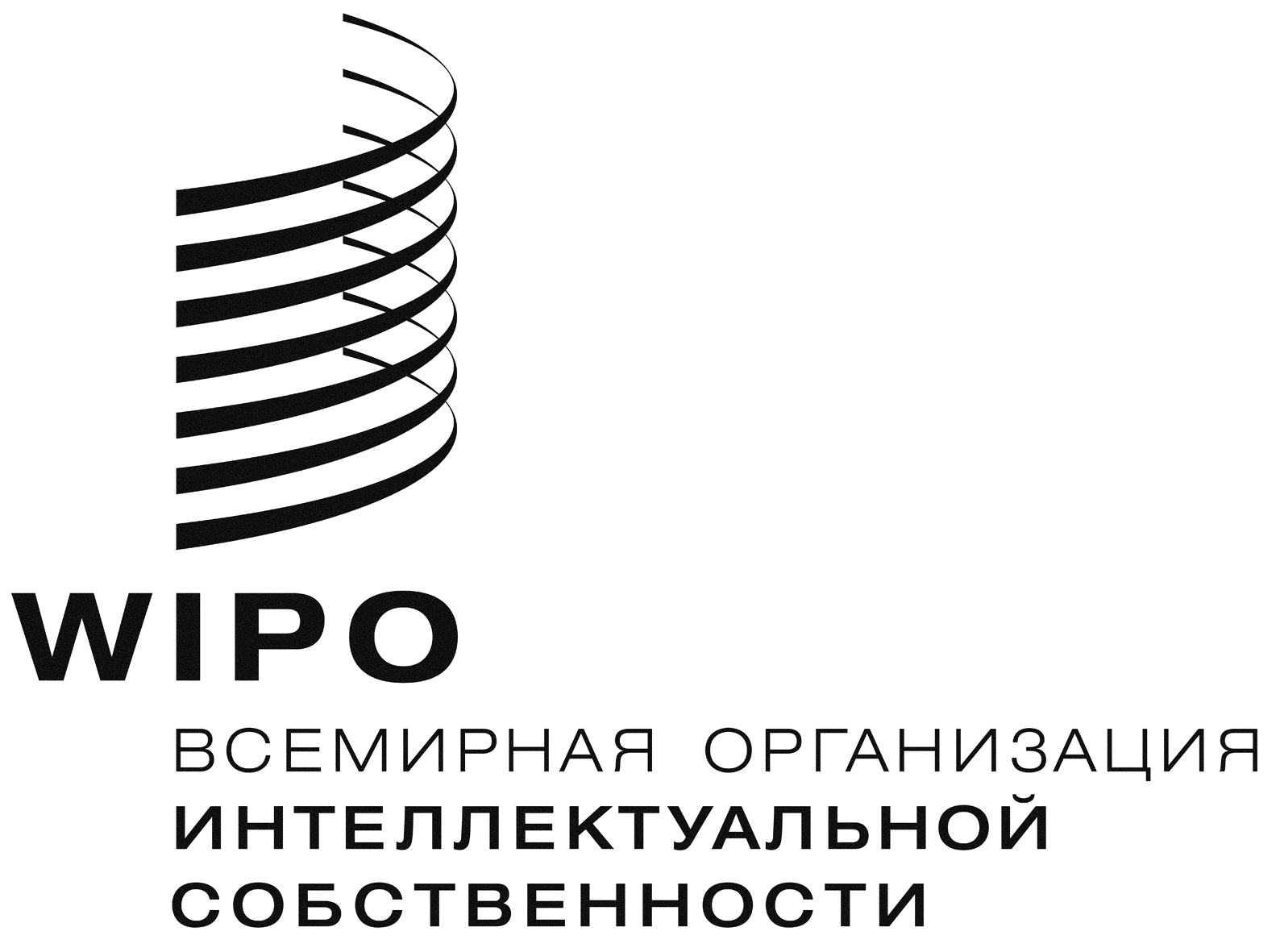 RA/58/INF/1 A/58/INF/1 A/58/INF/1 оригинал: английскийоригинал: английскийоригинал: английскийдата: 22 марта 2018 г. дата: 22 марта 2018 г. дата: 22 марта 2018 г. 